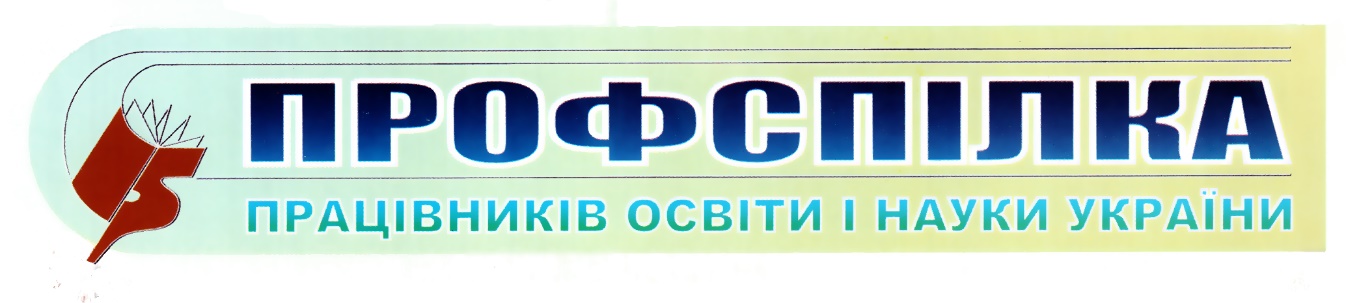 Одеська обласна організація№46вересень  2022З 1 жовтня змінюється  розмір мінімальної зарплатиЗ 1 жовтня 2022 року  розмір мінімальної зарплати становить 6700,00 грн на місяць, погодинний розмір - 40,46 грн. У зв'язку з підвищенням мінзарплати, збільшується мінімальний розмір єдиного соціального внеску. Так, мінімальний розмір ЄСВ з 01 жовтня  становитиме 1474 грн  (6700 х 22%).Відповідно, зросте і максимальна сума страхового внеску та складе у жовтні 22110 грн. (6700 х 15 х 22%).З 1 жовтня зростуть штрафи за порушення трудового законодавства, оскільки їх розміри прив'язані до мінімальної зарплати, яка діє на момент виявлення порушення.  При цьому розмір прожиткового мінімуму залишається без змін:загальний показник - 2508 грн;дітям до 6 років - 2201 грн;дітям віком від 6 до 18 років - 2744 грн;працездатним особам – 2600 грн;особам, які втратили працездатність – 2027 грн.Без змін також залишаються:розмір податкової соціальної пільги -1240,5грн  (2481грн х 50%);граничний розмір доходу, який дає право на отримання податкової соціальної пільги 3470грн (2481х1,4);граничний розмір добових 300грн (постанова КМУ від 2.02.2021 №98);сума неоподатковуваного доходу у вигляді подарунків -3470грн;сума неоподатковуваної допомоги на поховання від роботодавця-6940грн);сума нецільової благодійної допомоги-  3470грн (без сплати ПДФО та військового збору) ;ставка податку на нерухоме майно- 97,50грн за 1кв.м (1,5% розміру мінімальної зарплати);ставки єдиного податку:а) для платників єдиного податку 1 групи - до 248,10 грн (до 10% від прожиткового мінімуму для працездатних осіб на 1 січня 2022 року);б) для платників єдиного податку 2 групи - до 1300,00 грн (до 20% від мінімальної зарплати на 1 січня 2022 року).Штрафи за порушення законодавства з праці Про те, що фінансова відповідальність роботодавців за порушення трудового законодавства встановлена у вигляді штрафів, розмір яких «прив'язаний» до розміру місячної мінімальної зарплати, ми зазначали в своїх новинах та статтях доволі часто.І хоча з 24 лютого в Україні введено воєнний стан, але вже з 19 липня Держпраці має право перевіряти додержання вимог Закону про організацію трудових відносин під час війни, законність звільнення та здійснювати інспектування щодо виявлення неоформлених працівників. Тож дізнатися про розміри штрафів за порушення норм трудового законодавства актуально для роботодавців й зараз.Підготувала завідувач відділу соціально-економічного відділуПодгорець В.В., 0676544235Вид порушенняЗ 1 січня по 30 вересня 2022 рокуЗ 1 жовтня по 31 грудня 2022 рокуНеоформлені працівники та зарплата у «конвертах»10 мінзарплат (65 000 грн) за перше порушення, а для «єдинників» І-ІІІ груп – попередження;30 мінзарплат (195 000 грн) за кожного працівника, щодо якого скоєно порушення – за повторне протягом двох років з дня виявлення порушення10 мінзарплат (67 000 грн) за перше порушення, а для «єдинників» І-ІІІ груп – попередження;30 мінзарплат (201 000 грн) за кожного працівника, щодо якого скоєно порушення – за повторне протягом двох років з дня виявлення порушенняНедопущення до проведення перевірки з питань додержання законодавства про працю, створення перешкод у її проведенні3 мінзарплати (19500 грн)3 мінзарплати (20100 грн)Недопущення до проведення перевірки з питань виявлення неоформлених працівників та зарплати «у конвертах»16 мінзарплат (104000 грн)16 мінзарплат (107200 грн)Порушення строків виплати зарплати3 мінзарплати (19 500 грн)3 мінзарплати (20100 грн)Недотримання мінімальних державних гарантій в оплаті праці2 мінзарплати (13 000 грн) за кожного працівника2 мінзарплати (13 400 грн) за кожного працівникаНедотримання гарантій та пільг мобілізованим працівникам та строковикам4 мінзарплати (26000) за кожного працівникаА до роботодавців-«єдинників» І-ІІІ групи застосовуватиметься лише попередження.4 мінзарплати (26800) за кожного працівникаА до роботодавців-«єдинників» І-ІІІ групи застосовуватиметься лише попередження.Інші порушення трудового законодавства1 мінзарплата за кожне порушення (6500 грн);2 мінзарплати (13000 грн) за повторне порушення протягом року з дня виявлення порушення 1 мінзарплата за кожне порушення (6700 грн);2 мінзарплати (13400 грн) за повторне порушення протягом року з дня виявлення порушення 